Hard Hill Research Plots, Moor House National Nature Reserve, UK, with camera locations for 360 degree 2D and 180 degree 3D VR imageryCamera locations are recorded as ‘Eyes on the Bog’ markers on the plot below because these form part of an ‘Eyes on the Bog’ monitoring scheme for the site, with surface-level markers and rust rods also established in Block D sub-plots.  See IUCN UK Peatland Programme ‘Eyes on the Bog’.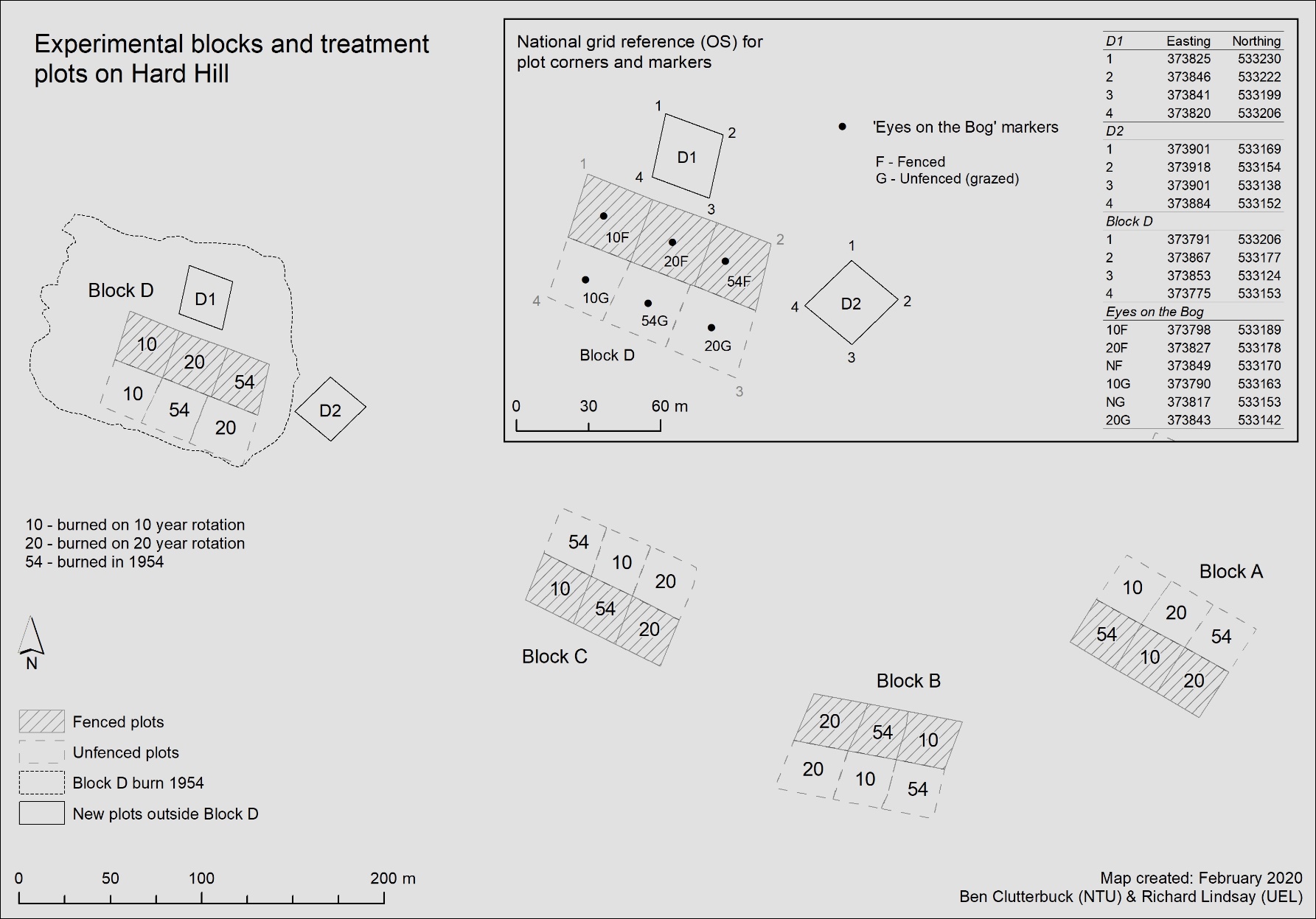 